BEING SPOUSES Join Fr. Steve Wolf for a Friday Night and Saturday Retreat for Married & Engaged Couples Six Aspects of MARRIAGE: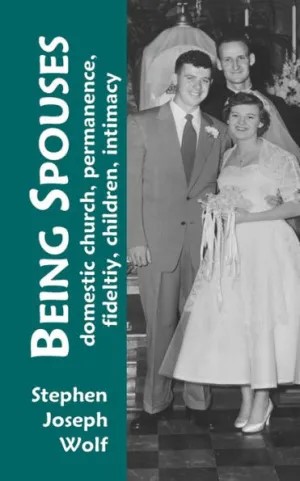  1  Marriage Sacramentality 2  The Domestic Church 3  Permanence 4  Fidelity 5  Children 6  Intimacyplus some insightsfrom Pope Francisin The Joy of Love(Amoris Laetitia)Friday 		 July 21, 2017      6:00 pm to 8:00 pmSaturday 	 July 22, 2017    10:00 am to 3:00 pmImmaculate Conception ChurchSt. Joseph Roomat 709 Franklin Street    Clarksville, TN  37040An rsvp is appreciated at (931) 645-6275 or etc@idjc.orgso we can be sure to have lunch and materials ready.